ITEM #275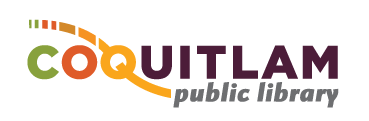 MINUTES of the Regular meeting of the Coquitlam Public Library Board held on Wednesday, June 22, 2016 in the Board Room, Coquitlam Public Library, 1169 Pinetree Way, Coquitlam, BCAlso Present:	Todd Gnissios, DirectorAnthea Goffe, Manager Community ServicesSandra Haluk, Office Manager (minute taker)Brenda Meade Husain, Manager Member ServicesRegrets:	Matt Djonlic, Trustee	Sandra Hochstein, Trustee	Silvana Harwood, Deputy DirectorSpecial Guest:	Michelle Hunt, Director Planning & Business Services Parks, Recreation & 	CultureCALLED TO ORDERItem 50	Call to OrderMoved by Trustee AdamsSeconded by Trustee SahotaAlice Hale, Chair called the meeting to order at 6:00 pmItem 200	Approval of the Agenda#60	THAT the agenda be received as presented with the addition of Item 852, BCLTA 			Survey	Moved by Trustee/Councillor AsmundsonSeconded by Trustee McBride	carriedItem 250	Presentation – Michelle Hunt, Director Planning & Business Services Parks, 			Recreation & CultureParks Recreation and Culture Implementation Plan (10-15 year plan)APPROVAL OF MINUTESItem 275	Approval of the minutes of the meeting of May 25, 2016#61	Motion to approve the minutes of the May 25, 2016 meetingMoved by Trustee WhelanSeconded by Trustee Sahota					carriedItem 280	Action Issue Log 2016 – receivedCONSENT AGENDA#62	THAT the consent agenda be receivedMoved by Trustee AdamsSeconded by Trustee Sahota	carriedItem 300	Documents & Reports - received301	Science Fair Congratulatory Letter – Superintendent of School SD43302	Friends Thank you letter 303	Board invite to PRC re implementation plan304	CUPE561 Communique Marketwired – re Library Reorganization305	Library Information Backgrounder Information Release	325	Publications/Newsletters - received326	BCLTA Report June – sent in separate email327	Tricities Literacy News – June [Link]400	Committee Minutes:403	Planning and Development:  scheduled for June 29th 	Human Resources:  scheduled for July 5th500	Other Meeting and Representative Reports - received501	None received	End of Consent AgendaItem 550	InterLINK – (Trustee Hochstein) – written reportReceivedItem 600	Friends of the CPL – (Trustee Whelan) – no reportTrivia Night reconciliation pending – estimate fundraised $ 2,000Membership is struggling – suggest Board provide guidanceItem 601	Trivia Night – bar report by KinsmenReceivedKinsmen would like to be invited back next yearItem 625	Council Report – (City Councillor/Trustee Asmundson) – verbal reportChanged Routing – Burke Mtn now has a limited bus service (new)Dave Ginter, President CUPE561 attended June 20th Public Meeting Item 700	Director’s Report (Director Gnissios) – received	Director’s Report Highlights:Introduced 40th Anniversary Library CardCLA – discontinued as of July 1st.  New Association created “The Canadian Federation of Library Associations (CFLA)”.  Priority – Truth and Reconciliation report.CPL part of CFLA through our membership in BCLA & CULCBCLTA will be invited to join new associationCULC – Member of National Book Sellers Market, with Board representationItem 704	Financials (Director Gnissios)Overview of Financials to May 31, 2016 – report receivedItem 704a	Statement of Financial Activities ended May 31, 2016 – received		Expenditures – Salaries:  attrition has not caught up to the budget decrease effective Jan 1’16, will track higher until attrition catches up to expendituresReported on decrease in coffee vending fundsReported on increase in legal feesItem 704b	Statement of Financial Position as at May 31, 2016– received Item 704c	Library Link Expenses as at May 31, 2016 – received #63	THAT the CPL Board accept the Financials as presentedMoved by Trustee McBrideSeconded by Trustee Sahota	carriedItem 800 	ITEMS FOR DISCUSSION AND/OR DECISIONItem 825	Old BusinessItem 826	Draft Budget 2017 – ReceivedReviewed document, budget process and datesReviewed ‘new’ Funding RequestsCouncillor’s recommendation:  Expand on the library presentation and include it in Budget packageFeedback:  Board agreed with direction presented by Director GnissiosItem 827	Feedback on Volunteer Recognition on June 8thPositive feedback – different age groups representedContinue with annual Volunteer Recognition – grow and expand eventItem 850	New BusinessItem 851	Notice of resignation Trustee Zimmer – receivedThe City and Board have agreed not to fill the vacant position for the remainder of the year.  Vacancy will be filled through regular recruitment process in the fall.  Item 852	BCLTA Survey – (Director Gnissios)Annual Governance Survey to be completed by July 3rd.  Created an adhoc team (Trustees’ Hale, Sahota &Whelan) – will coordinate and email BoardItem 900	In-Camera Items#64	THAT the CPL Board move to in-camera Moved by Trustee AdamsSeconded by Trustee Sahota	 CarriedMoved in camera at 8:07 pmItem 901	Labour Relations update#65	THAT the CPL Board move out of in-camera and back to regular meetingMoved by Trustee/Councillor AsmundsonSeconded by Trustee SahotaItem 950	Out of Camera	 carriedMoved out of in-camera at 8:55 pmITEM 1000	ADJOURNMENT#66	Motion to adjournMoved by Trustee/Councillor AsmundsonSeconded by Trustee Adams	carriedMeeting adjourned at 8:55 pmTodd Gnissios, Director	Naresh Sahota, Vice ChairSecretary to the Board	Library Board	Date Signed:    	Date Signed:   	Minutes taken by Sandra Haluk, Office ManagerPresent:Alice Hale  TrusteeNaresh Sahota, TrusteeBrian McBride, TrusteeErin Adams, TrusteeDave Whelan, TrusteeBrent Asmundson, Councillor/Trustee